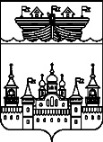 ЗЕМСКОЕ СОБРАНИЕ ВОСКРЕСЕНСКОГО МУНИЦИПАЛЬНОГО РАЙОНА НИЖЕГОРОДСКОЙ ОБЛАСТИРЕШЕНИЕ9 октября 2020 года	№67О формировании комиссий Земского собрания Воскресенского муниципального района, их персональном составеВ соответствии со статьей 8 регламента Земского собрания Воскресенского муниципального района, утвержденного постановлением Земского собрания района от 19 ноября 2010 года № 112 «Об утверждении регламента Земского собрания Воскресенского муниципального района Нижегородской области»,Земское собрание района решило:1. Сформировать 4 постоянных комиссий Земского собрания Воскресенского муниципального района Нижегородской области, утвердить персональный состав постоянных комиссий:1.1.Постоянную комиссию по бюджетной, финансовой и налоговой политике, предпринимательству, торговле и бытовому обслуживанию в составе:1) Барановой Ульяны Борисовны – депутата Земского собрания от Капустихинского сельсовета;2) Зуева Владимира Александровича – депутата Земского собрания от Богородского сельсовета;3) Мозжанова Андрея Николаевича – депутата Земского собрания от Владимирского сельсовета;4) Ольнева Валерия Николаевича – депутата Земского собрания от Егоровского сельсовета;5) Оржанцева Ильи Дмитриевича – депутата Земского собрания от поселкового Совета р.п.Воскресенское;6) Тучкус Сергея Викторовича – депутата Земского собрания от Капустихинского сельсовета;7) Шадрунова Сергея Николаевича - депутата Земского собрания от поселкового Совета р.п.Воскресенское.1.2.Постоянную комиссию по экологии, аграрной политике, земельным отношениям и природным ресурсам, промышленности, транспорту, строительству, связи, жилищно-коммунальному хозяйству в составе:1) Жарковой Оксаны Константиновны – депутата Земского собрания от Благовещенского сельсовета;2) Лазарева Алексея Валентиновича – депутата Земского собрания от Староустинского сельсовета;3) Мозжанова Андрея Николаевича – депутата Земского собрания от Владимирского сельсовета;4) Ольнева Валерия Николаевича – депутата Земского собрания от Егоровского сельсовета;5) Пухова Ильи Александровича – депутата Земского собрания от Благовещенского сельсовета;6) Тучкус Сергея Викторовича – депутата Земского собрания от Капустихинского сельсовета.1.3.Постоянную комиссию по социальной политике (социальная защита населения, здравоохранение, дела ветеранов), молодежной политике, образованию, культуре, спорту в составе:1) Горячкиной Марии Станиславовны – депутата Земского собрания от Воздвиженского сельсовета;2) Жарковой Оксаны Константиновны – депутата Земского собрания от Благовещенского сельсовета;3) Зуева Владимира Александровича – депутата Земского собрания от Богородского сельсовета;4) Ильиной Натальи Владимировны – депутата Земского собрания от Нахратовского сельсовета;5) Оржанцева Ильи Дмитриевича – депутата Земского собрания от поселкового Совета р.п.Воскресенское;6) Пухова Ильи Александровича – депутата Земского собрания от Благовещенского сельсовета.1.4.Постоянную комиссию по вопросам местного самоуправления, связям с общественностью, средствами массовой информации, правовой политике, работе с военнослужащими, правоохранительной деятельности в составе:1) Барановой Ульяны Борисовны – депутата Земского собрания от Капустихинского сельсовета;2) Горячкиной Марии Станиславовны – депутата Земского собрания от Воздвиженского сельсовета;3) Ильиной Натальи Владимировны – депутата Земского собрания от Нахратовского сельсовета;4) Шадрунова Сергея Николаевича - депутата Земского собрания от поселкового Совета р.п.Воскресенское.2.Отменить решения Земского собрания Воскресенского муниципального района:-от 24.09.2019 N 91 «О формировании комиссий Земского собрания Воскресенского муниципального района, их персональном составе»;от 26.06.2020 N 48 «О внесении изменений в решение Земского собрания Воскресенского муниципального района Нижегородской области от 24 сентября 2019 года № 91 «О формировании комиссий Земского собрания Воскресенского муниципального района, их персональном составе»»;3.Опубликовать данное решение на официальном Интернет-сайте администрации Воскресенского муниципального района: http://www.voskresenskoe-adm.ru.4.Настоящее решение вступает в силу со дня принятия.Председатель                                                                    Глава местного самоуправленияЗемского собрания района                 			      района                                    В.Н.Ольнев						       Н.В. Горячев